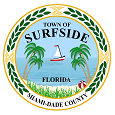 TOWN OF SURFSIDEPLANNING AND ZONING BOARD AND DESIGN REVIEW BOARD MEETING Town Hall Commission Chambers9293 Harding Ave., 2nd FloorSurfside, Florida 33154    AUGUST 27, 20157:00 PMAGENDA DESIGN REVIEW BOARDCALL TO ORDER  ROLL CALLAPPROVAL OF MINUTES: JULY 30, 2015DESIGN REVIEW BOARD APPLICATIONS:A. Request of the Owner of Property located at 9016 Froude Avenue The applicant is requesting to replace her existing roof with a shingle roof. B. Request of the Owner of Property located at 700-88 Street             The applicant is requesting to build a new single family house.  C. Request of the Owner of Property located at 1413 Biscaya DriveThe applicant is requesting to build a new single family house.  D. Request of the Owner of Property located at 8851 Dickens Avenue The applicant is requesting to convert a garage to additional living space. E. Request of the Owner of Property located at 325-88 StreetThe applicant is requesting to convert a garage to additional living space.F. Request of the Tenant of Property located at 9477 Harding AvenueThe applicant is requesting to install a new permanent sign.G. Request of the Tenant of Property located at 9476 Harding AvenueThe applicant is requesting to install a new permanent sign. H.  Request of the Owner of Property located at 9449 Collins Avenue The applicant is requesting to modify the balconies on the east side of the property.I. Request of the Owner of Property located at 9580 Abbott Avenue The applicant is requesting to build a PVC fence along the south end of the property.     5.   QUASI-JUDICIAL APPLICATIONS:	Please be advised that the following items on the Agenda are Quasi-Judicial in 	nature. If you wish to object or comment upon an item, please complete a 	Public 	Speaker’s Card indicating the Agenda item number on which you 	would like to comment. You must be sworn in before addressing the Board 	and you may be subject to cross-examination.  If 	you refuse to submit to 	cross-examination, the Board will not consider your comments in its final 	deliberation.  Please also disclose any Ex-Parte communications you may have 	had with any Board member. Board members must also do the same.8800 COLLINS AVENUE AKA 8809 HARDING AVENUE  A RESOLUTION OF THE TOWN OF SURFSIDE, FLORIDA, PLANNING AND ZONING BOARD, RECOMMENDING APPROVAL OF A SITE PLAN APPLICATION, PURSUANT TO SECTION 90-41 ET SEQ. OF THE ZONING CODE, TO PERMIT 25 DWELLING UNITS WITH 50 PARKING SPACES WITH AN ADDRESS OF 201, 203, 205, 207, 209, 215 – 88TH STREET AND 8809 HARDING AVENUE, SURFSIDE, FLORIDA, AS SUBMITTED BY 8809 HARDING DEVELOPMENT, LLC; SUBJECT TO CERTAIN CONDITIONS WHICH SHALL BE INCLUDED IN A RECORDED COVENANT RUNNING WITH THE LAND, AND PROVIDING FOR A SEVERABILITY CLAUSE AND AN EFFECTIVE DATE.      6.   ADJOURNMENT. PLANNING AND ZONING BOARD AGENDA   AUGUST 27, 20157:00 PMCALL TO ORDER  ROLL CALLAPPROVAL OF MINUTES: JULY 30, 2015        4.   QUASI-JUDICIAL APPLICATIONS:Please be advised that the following items on the Agenda are Quasi-Judicial in 	nature. If you wish to object or comment upon an item, please complete a 	Public 	Speaker’s Card indicating the Agenda item number on which you 	would like to comment. You must be sworn in before addressing the Board 	and you may be subject to cross-examination.  If 	you refuse to submit to 	cross-examination, the Board will not consider your comments in its final 	deliberation.  Please also disclose any Ex-Parte communications you may have 	had with any Board member. Board members must also do the same.8800 COLLINS AVENUE AKA 8809 HARDING AVENUE  A RESOLUTION OF THE TOWN OF SURFSIDE, FLORIDA, PLANNING AND ZONING BOARD, RECOMMENDING APPROVAL OF A SITE PLAN APPLICATION, PURSUANT TO SECTION 90-41 ET SEQ. OF THE ZONING CODE, TO PERMIT 25 DWELLING UNITS WITH 50 PARKING SPACES WITH AN ADDRESS OF 201, 203, 205, 207, 209, 215 – 88TH STREET AND 8809 HARDING AVENUE, SURFSIDE, FLORIDA, AS SUBMITTED BY 8809 HARDING DEVELOPMENT, LLC; SUBJECT TO CERTAIN CONDITIONS WHICH SHALL BE INCLUDED IN A RECORDED COVENANT RUNNING WITH THE LAND, AND PROVIDING FOR A SEVERABILITY CLAUSE AND AN EFFECTIVE DATE. 5.	DISCUSSION ITEMS:        A. Corridor Analysis	  B. Future Agenda Items        C. Roof Pitch 6.   ADJOURNMENT.THIS MEETING IS OPEN TO THE PUBLIC.  IN ACCORDANCE WITH THE AMERICANS WITH DISABILITIES ACT OF 1990, ALL PERSONS ARE DISABLED; WHO NEED SPECIAL ACCOMMODATIONS TO PARTICIPATE IN THIS MEETING BECAUSE OF THAT DISABILITY SHOULD CONTACT THE OFFICE OF THE TOWN CLERK AT 305-893-6511 EXT. 226 NO LATER THAN FOUR DAYS PRIOR TO SUCH PROCEEDING.  HEARING IMPAIRED PERSONS MAY CONTACT THE TDD LINE AT 305-893-7936. IN ACCORDANCE WITH THE PROVISIONS OF SECTION 286.0105, FLORIDA STATUTES, ANYONE WISHING TO APPEAL ANY DECISION MADE BY THE TOWN OF SURFSIDE COMMISSION, WITH RESPECT TO ANY MATTER CONSIDERED AT THIS MEETING OR HEARING, WILL NEED A RECORD OF THE PROCEEDINGS AND FOR SUCH PURPOSE, MAY NEED TO ENSURE THAT A VERBATIM RECORD OF THE PROCEEDINGS IS MADE WHICH RECORD SHALL INCLUDE THE TESTIMONY AND EVIDENCE UPON WHICH THE APPEAL IS TO BE BASED. AGENDA ITEMS MAY BE VIEWED AT THE OFFICE OF THE TOWN CLERK, TOWN OF SURFSIDE TOWN HALL, 9293 HARDING AVENUE.  ANYONE WISHING TO OBTAIN A COPY OF ANY AGENDA ITEM SHOULD CONTACT THE TOWN CLERK AT 305-861-4863.  TWO OR MORE MEMBERS OF TOWN COMMISSION OR OTHER TOWN BOARDS MAY ATTEND AND PARTICIPATE AT THIS MEETING. THESE MEETINGS MAY BE CONDUCTED BY MEANS OF OR IN CONJUNCTION WITH COMMUNICATIONS MEDIA TECHNOLOGY, SPECIFICALLY, A TELEPHONE CONFERENCE CALL.  THE LOCATION 9293 HARDING AVENUE, SURFSIDE, FL  33154, WHICH IS OPEN TO THE PUBLIC, SHALL SERVE AS AN ACCESS POINT FOR SUCH COMMUNICATION.  